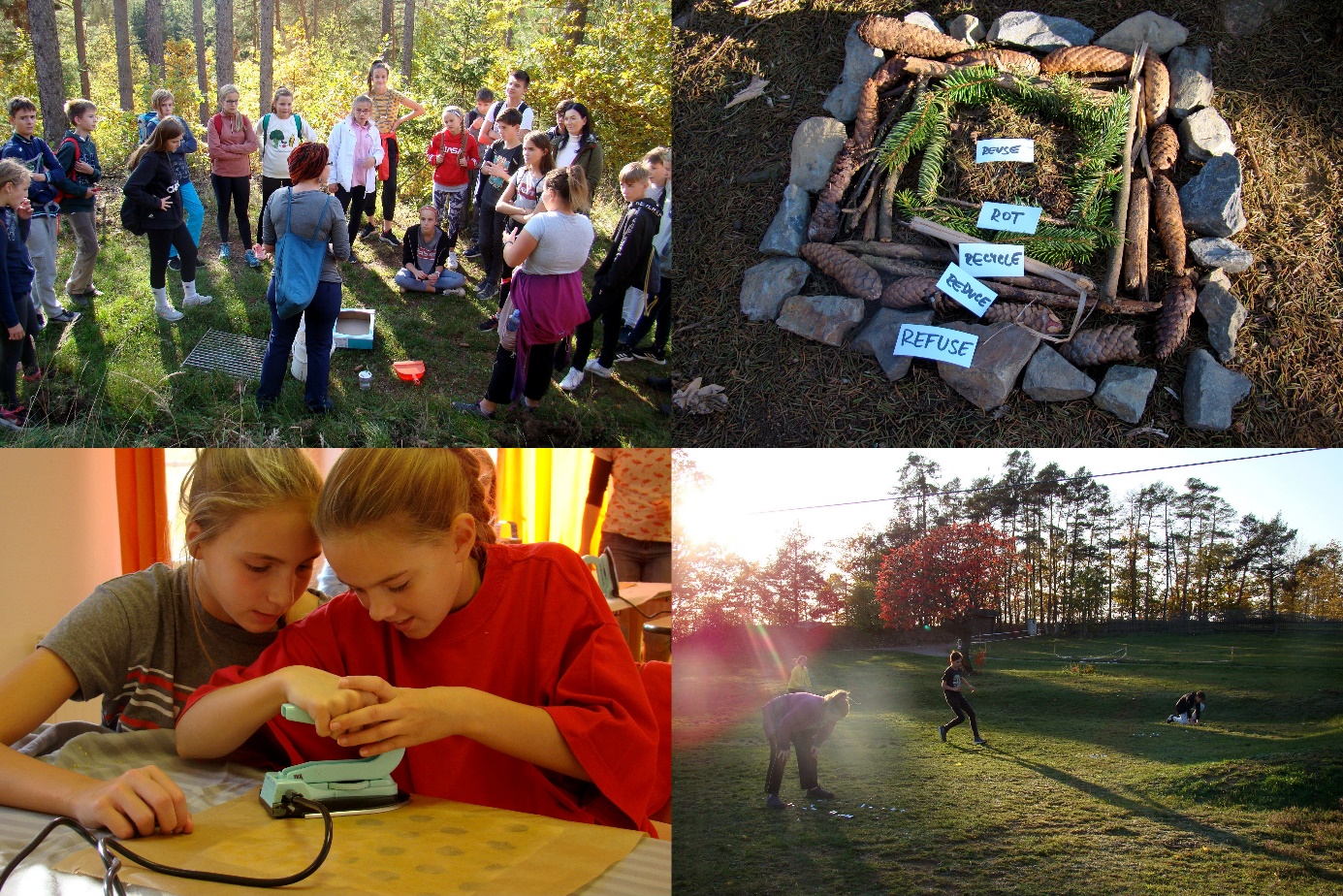 Jak na život bez odpadu 2 Varianta pro žáky 8. a 9. ročníků ZŠ a odpovídajících ročníků víceletých gymnázií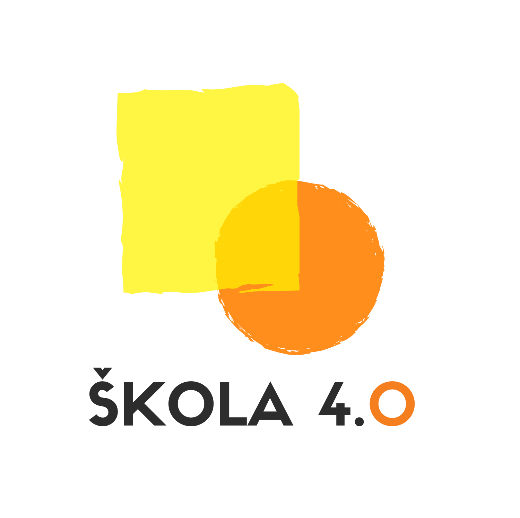 Autor: Bc. Soňa Kadeřábková a kol.Délka: 32 vyučovacích hodinForma: prezenčníVzdělávací program Jak na život bez odpadu 2: Varianta pro žáky 8. a 9. ročníků ZŠ a odpovídajících ročníků víceletých gymnázií vznikl v rámci výzvy OP VVV Budování kapacit pro rozvoj škol II v projektu Škola 4.0.Projekt Škola 4.0 je spolufinancován Evropským sociálním fondem a je realizován jazykovou a vzdělávací agenturou Channel Crossings ve spolupráci se zapojenými školami. Zaměřuje se primárně na propojování formálního a neformálního vzdělávání, rozvoj klíčových kompetencí, využívání kreativního a inovativního potenciálu, komunikaci v cizích jazycích a rozvoj práce s digitálními technologiemi. Více o projektu: www.kreativniskola.cz Rok vydání: 2022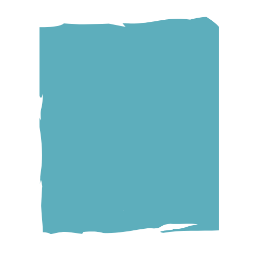 ÚvodAhoj! Určitě sis všiml/a, kolik odpadu kolem nás je – zkus se zamyslet nad tím, jak často doma chodíte vynášet koš. Všechny tyto odpady bohužel zatěžují naši planetu, přitom některé z nich jsou zbytečné! Během tohoto vzdělávacího programu Jak na život bez odpadu 2 se seznámíš se způsoby, jak odpad omezit. Navíc se naučíš vytvořit webové stránky, abys mohl o svých nápadech informovat i ostatní!Dozvíš se: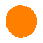 	co je to a k čemu slouží koncept pěti R,	jak vytvořit webové stránky, 	jak efektivně spolupracovat ve skupině,	jak o této problematice komunikovat v angličtině,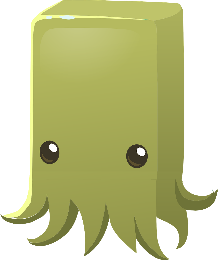 	jak svou práci prezentovat před publikem.	Produkce a recyklace odpadůDemonstrace produkce odpadů1. Představení vzdělávacího programu a vstupní dotazníkJak na život bez odpadu 2Nyní tě poprosíme o vyplnění krátkého dotazníku. Cílem není zkoušet a známkovat tvé znalosti, ale zjistit, jaké jsou tvoje zkušenosti, názory a postoje. Neboj se vyplňovat vše podle toho, jak to reálně vidíš. Děkujeme za vyplnění!Přemýšlel/a jsi někdy nad tím, jak omezit tvorbu odpadu v naší společnosti?anoneDokázal/a bys pracovat ve skupině – pracovat na přiděleném úkolu?anoneVytvářel/a jsi někdy webové stránky?anonePřipravoval/a jsi někdy prezentaci a prezentoval/a ji na veřejnosti?anoneDokázal/a bys prezentovat své myšlenky v angličtině?anone2. „Nikdy jsem…“ a vytvoření skupinZnáš hru „Nikdy jsem…“ (v angličtině Never Have I Ever)? Vyučující bude říkat různá tvrzení a ty musíš po pravdě odpovídat – pokud bude tvrzení pravdivé, zůstaneš nehybně stát, ale pokud ne, uděláš jeden dřep s výskokem. Vyučující například řekne: Nikdy jsem neletěl letadlem. Pokud je to pravda, zůstaneš stát; pokud to pravda není (tedy pokud jsi někdy letadlem letěl/a), uděláš dřep s výskokem. Díky této hře se o svých spolužácích dozvíš mnohem víc, než právě teď víš! Tak jdeme na to! 3. Jaké odpady produkujeme?Pokud chceme odpady omezit, musíme nejprve vědět, jaké odpady vlastně produkujeme. Níže se zamysli nad tím, jaké odpady produkuješ (zkus vymyslet co nejvíce druhů odpadů). Je možné odpady nějak třídit? Podle čeho bychom je mohli seskupit do nějakých kategorií? Prostor níže využij pro záznam myšlenek, můžeš si poznamenat cokoli. Na další straně je pak prostor pro myšlenkovou mapu – tu začni tvořit, až budeš mít vše promyšlené. Kromě obsahu je důležitá také forma – tak si dej záležet na výtvarné části!4. Jaké množství odpadu produkujeme?Před chvílí jsme se zabývali typy odpadu. Co ale jeho množství? Dokážeš si tipnout základní statistické údaje?KOMUNÁLNÍ ODPAD V ČR (data k roku 2018)	Zkuste odhadnout, jaké množství komunálního odpadu vyprodukoval v průměru jeden Čech 	za rok.	Zkuste odhadnout, jaké množství odpadu bylo vytříděno.Jaký druh odpadu Češi třídí nejvíce? K hodnotám 17 kg, 14 kg, 13 kg, 4 kg
přiřaďte tyto druhy odpadu: plast, papír, kov a sklo. KOMUNÁLNÍ ODPAD V EVROPĚ (data k roku 2017)	V rámci Evropy je na jednoho obyvatele vyprodukováno nejvíce 781 kg. O kterou zemi se 	jedná?	Naopak nejméně bylo vyprodukováno 272 kg. O kterou zemi se podle vás jedná?	Ve které zemi se v rámci Evropy nejvíce recykluje? (Tzn. mají nejvyšší množství vytříděného 	odpadu na jednoho obyvatele.) 5. Odpady v době pandemieBěhem pandemie se s odpady zachází jinak – některé mohou být totiž infekční. Věděl/a bys, s jakými odpady se má zacházet jinak? A dokázal/a bys popsat způsob, jakým s nimi máme zacházet? Své nápady si poznamenej níže. Recyklace a její limity1. KufrKufr je zábavná televizní hra, která byla populární především v devadesátých letech. Touto soutěží diváky provázel známý moderátor, jehož příjmení najdeš po úspěšném vyluštění vědomostní křížovky. Vyučující pak seznámí tebe a tvé spolužáky s pravidly hry, kterou budete hrát v týmech. Vyberete mezi sebou jednoho zástupce, který bude hádat jednotlivé pojmy spojené s tématem odpadu a recyklace (vylosujete si od vyučujícího). Vybraný spolužák si stoupne před tabuli a vyučující ukáže zbytku týmu vylosovaný pojem. Úkolem týmu je v časovém limitu pantomimou pojem předvést tak, aby ho hádající spolužák uhodnul. Druhou variantou je zapojení angličtiny – dokážete pojem v tomto jazyce popsat?Jak se v angličtině nazývá životní styl, při kterém vzniká minimální množství odpadů?Nádoba na tříděný odpad.Nepotřebná věc, která končí v koši.Jaký geometrický tvar má značka recyklace?Barva kontejneru na čiré sklo.Barva kontejneru na elektroodpad.Barva kontejneru na barevné sklo.Proces nakládání s odpadem, který vede k jeho dalšímu využití.2. Limity recyklaceRecyklace je velmi důležitá, ale existují i situace, kdy recyklování představuje pro životní prostředí zátěž. Dokázal/a bys vymyslet proč? Své myšlenky si poznamenej níže. Limity recyklaceMezinárodní spolupráce1. eTwinningProblematika životního prostředí se netýká jen nás, občanů České republiky – jedná se o celosvětovou záležitost. A právě proto se nyní seznámíš s eTwinningem, což je online platforma pro navazování mezinárodní spolupráce! Zkus se zamyslet nad tím, jaké jsou výhody a nevýhody mezinárodní spolupráce.2. RozloučeníDnešní projektový den končí! Díky za tvou práci. Do připravených políček si zapiš, co tě dnes bavilo a na co jsi zvědavý!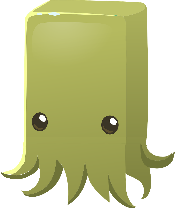 	Jak chránit přírodu kolem nás?Přivítání, rozdělení do skupin a teambuilding1. Přivítání, připomenutí tématuPrávě začíná druhý projektový den! Vzpomínáš si na ten první? Popiš (nebo nakresli!) svou nejjasnější vzpomínku.2. Rozdělení do skupin – název a logoNyní jsi součástí skupiny, ve které budeš pracovat během většiny programu. Vaším prvním společným úkolem bude si vymyslet název. Zkuste si navrhnout jeho zápis – budete jej psát velkými tiskacími písmeny, nebo naopak psacími? A co barvy a velikost? Zatím se jedná o prvotní návrhy, tak se neboj popustit uzdu své fantazii a zkus něco navrhnout!3. TeambuildingBěhem vzdělávacího programu budete mít v rámci skupiny spoustu společných úkolů. Aby se vám dobře pracovalo, budeme se nyní věnovat teambuildingu. Vyučující ti sdělí pravidla následujících aktivit.PRVNÍ SKUPINAVyřeš následující rovnici: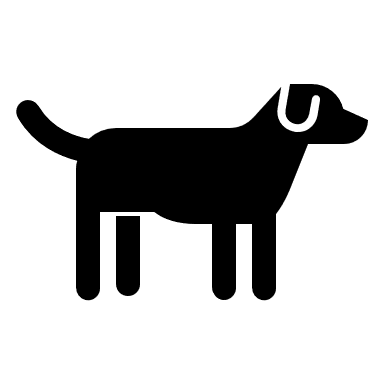        + 9 = 13						    =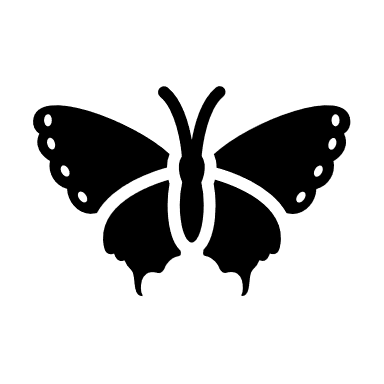        +        = 27						    =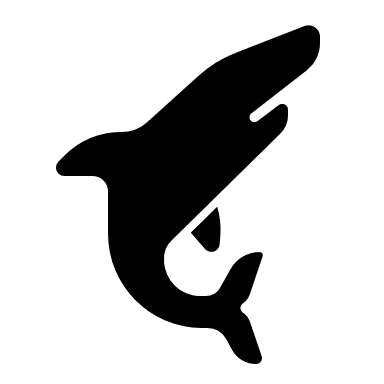        +        +       = 56					    =Ke každému číslu, které ti vyšlo v rovnici (hodnota psa, motýla a žraloka), přiřaď písmeno. Zapamatuj si číslo i písmeno (např. 0 = h) a utíkej ke svému týmu.0 = h; 1 = a; 2 = v; 3,5 = ó; 4 = c; 5 = q; 5,5 = x; 6 = d; 8 = e; 11 = š; 12,5 = g; 13 = w; 15 = i; 16 = ú; 17 = j; 17,5 = ě 18 = k; 19 = l; 19,5 = b 20 = m; 20,5 = ž; 21 = n; 22,5 = ď; 23 = o; 24 = h; 25 = p; 26,5 = č; 27 = r; 28,5 = é; 29 = s; 30 = f; 30,5 = á; 31 = t; 33 = u; 36 = ň; 38,5 = č; 39 = y; 40 = ý; 41 = z; 43 = ě; 45,5 = ů; 47 = íDRUHÁ SKUPINAVyřeš následující rovnici:       + 18 = 24						    =       +        = 33						    =       +        +       = 64					    =Ke každému číslu, které ti vyšlo v rovnici (hodnota psa, motýla a žraloka), přiřaď písmeno. Zapamatuj si číslo i písmeno (např. 0 = h) a utíkej ke svému týmu.0 = h; 1 = a; 2 = v; 3,5 = ó; 4 = c; 5 = q; 5,5 = x; 6 = d; 8 = e; 11 = š; 12,5 = g; 13 = w; 15 = i; 16 = ú; 17 = j; 17,5 = ě 18 = k; 19 = l; 19,5 = b 20 = m; 20,5 = ž; 21 = n; 22,5 = ď; 23 = o; 24 = h; 25 = p; 26,5 = č; 27 = r; 28,5 = é; 29 = s; 30 = f; 30,5 = á; 31 = t; 33 = u; 36 = ň; 38,5 = č; 39 = y; 40 = ý; 41 = z; 43 = ě; 45,5 = ů; 47 = íTŘETÍ SKUPINAVyřeš následující rovnici:       + 19 = 36						    =       +        = 42						    =       +        +       = 81					    =Ke každému číslu, které ti vyšlo v rovnici (hodnota psa, motýla a žraloka), přiřaď písmeno. Zapamatuj si číslo i písmeno (např. 0 = h) a utíkej ke svému týmu.0 = h; 1 = a; 2 = v; 3,5 = ó; 4 = c; 5 = q; 5,5 = x; 6 = d; 8 = e; 11 = š; 12,5 = g; 13 = w; 15 = i; 16 = ú; 17 = j; 17,5 = ě 18 = k; 19 = l; 19,5 = b 20 = m; 20,5 = ž; 21 = n; 22,5 = ď; 23 = o; 24 = h; 25 = p; 26,5 = č; 27 = r; 28,5 = é; 29 = s; 30 = f; 30,5 = á; 31 = t; 33 = u; 36 = ň; 38,5 = č; 39 = y; 40 = ý; 41 = z; 43 = ě; 45,5 = ů; 47 = íČTVRTÁ SKUPINAVyřeš následující rovnici:       + 7 = 8						    =       +        = 20						    =       +        +       = 53					    =Ke každému číslu, které ti vyšlo v rovnici (hodnota psa, motýla a žraloka), přiřaď písmeno. Zapamatuj si číslo i písmeno (např. 0 = h) a utíkej ke svému týmu.0 = h; 1 = a; 2 = v; 3,5 = ó; 4 = c; 5 = q; 5,5 = x; 6 = d; 8 = e; 11 = š; 12,5 = g; 13 = w; 15 = i; 16 = ú; 17 = j; 17,5 = ě 18 = k; 19 = l; 19,5 = b 20 = m; 20,5 = ž; 21 = n; 22,5 = ď; 23 = o; 24 = h; 25 = p; 26,5 = č; 27 = r; 28,5 = é; 29 = s; 30 = f; 30,5 = á; 31 = t; 33 = u; 36 = ň; 38,5 = č; 39 = y; 40 = ý; 41 = z; 43 = ě; 45,5 = ů; 47 = íPÁTÁ SKUPINAVyřeš následující rovnici:       + 9 = 24						    =       +        = 35						    =       +        +       = 76					    =Ke každému číslu, které ti vyšlo v rovnici (hodnota psa, motýla a žraloka), přiřaď písmeno. Zapamatuj si číslo i písmeno (např. 0 = h) a utíkej ke svému týmu.0 = h; 1 = a; 2 = v; 3,5 = ó; 4 = c; 5 = q; 5,5 = x; 6 = d; 8 = e; 11 = š; 12,5 = g; 13 = w; 15 = i; 16 = ú; 17 = j; 17,5 = ě 18 = k; 19 = l; 19,5 = b 20 = m; 20,5 = ž; 21 = n; 22,5 = ď; 23 = o; 24 = h; 25 = p; 26,5 = č; 27 = r; 28,5 = é; 29 = s; 30 = f; 30,5 = á; 31 = t; 33 = u; 36 = ň; 38,5 = č; 39 = y; 40 = ý; 41 = z; 43 = ě; 45,5 = ů; 47 = íŠESTÁ SKUPINAVyřeš následující rovnici:       + 3 = 11						    =       +        = 26						    =       +        +       = 47					    =Ke každému číslu, které ti vyšlo v rovnici (hodnota psa, motýla a žraloka), přiřaď písmeno. Zapamatuj si číslo i písmeno (např. 0 = h) a utíkej ke svému týmu.0 = h; 1 = a; 2 = v; 3,5 = ó; 4 = c; 5 = q; 5,5 = x; 6 = d; 8 = e; 11 = š; 12,5 = g; 13 = w; 15 = i; 16 = ú; 17 = j; 17,5 = ě 18 = k; 19 = l; 19,5 = b 20 = m; 20,5 = ž; 21 = n; 22,5 = ď; 23 = o; 24 = h; 25 = p; 26,5 = č; 27 = r; 28,5 = é; 29 = s; 30 = f; 30,5 = á; 31 = t; 33 = u; 36 = ň; 38,5 = č; 39 = y; 40 = ý; 41 = z; 43 = ě; 45,5 = ů; 47 = íRÉBUS27 8 4 39 18 19 1 4 8     17 8     6 33 19 8 41 15 31 1     1 19 8     20 33 29 15 20 820 39 29 19 8 31     31 1 18 8     21 1     27 8 4 33 18 4 15     23 6 25 1 6 33Poznávání blízkého okolí1. Procházka po okolíTeď tě čeká procházka po okolí. Nebude to ale ledajaká procházka – bude se zároveň jednat o trénink všímavosti! Rozdělíte se na poloviny, přičemž první bude vymýšlet otázky, které je možné zodpovědět pouze na daném místě (např. Jakou barvu dveří má kavárna, která se nachází za školou?). Na papírek ale napíší odpověď, nikoli otázku – ta bude totiž předmětem hádání druhé skupiny! Jsi trochu zmatený/á? Neboj, vyučující ti vše vysvětlí ještě jednou.2. Natočení informačního videaNyní ve skupině natočte video, které bude informovat o problematice produkce odpadů. Proč je nutné odpad omezit? Na tvorbě videa se musíte podílet všichni, rozdělte si proto role.Koncept pěti R – pyramida1. PyramidaZnáš koncept pěti R? Jedná se o pět kroků, které by měl člověk učinit předtím, než vyprodukuje nějaký odpad. Nejprve se zamysli nad tím, co se těmito pojmy nejspíš myslí, a poté se je pokus uspořádat do pyramidy podle toho, jak by měly jednotlivé kroky následovat.	REUSE			REFUSE			RECYCLE			REDUCE				ROT2. Archeolog specialistaNyní se staneš specialistou na jedno patro pyramidy (tedy na jeden pojem z konceptu pěti R). V rámci vaší skupiny se musíte každý zabývat jiným pojmem. Následně opustíš svou skupinu a staneš se součástí „expertního“ týmu, jehož úkolem bude zjistit o daném pojmu co nejvíce informací. Použít můžeš také internet. Informace si zapisuj, za chvíli je totiž budeš předávat dál!3. Sdílení informacíV tuto chvíli v rámci vaší skupiny budete sdílet informace, které jste v expertních týmech zjistili. Níže si dělej poznámky ke všem pojmům.Omezení odpadu a sociální sítě1. Čeho jsme ochotni se vzdát?Vzpomínáš na aktivitu, během které jsi vymýšlel/a, jaké odpady vlastně produkujeme? Teď s k ní zas vrátíme! Vyučující ti poskytne myšlenkovou mapu, kterou jsi na toto téma vypracoval/a, a tvým úkolem je zamyslet se nad tím, jaký konkrétní odpad bys nejspíš nedokázal/a omezit (nevíš, čím ho nahradit). Do rámečku zapiš vždy jeden odpad.2. Influenceři – inspirace pro zero wasteNyní si jako skupina vylosujete jednoho influencera, který propaguje zero waste lifestyle. Vaším úkolem je připravit o něm prezentaci, kterou budete následně prezentovat před spolužáky. Níže je prostor na tvé poznámky.3. Poznáváme influenceryTeď jsou na řadě prezentace! Pozorně poslouchej, abys mohl/a zodpovědět následující otázku:Který influencer tě nejvíce zaujal a proč?4. Zero waste tipy – shrnutíBěhem prezentací určitě zazněly nějaké tipy, jak produkci odpadu omezit. Pamatuješ si některé? A dokázal/a bys je zapsat v angličtině?5. Promítání videíA jde se do finále druhého projektového dne. Poslední aktivitou bude sledování videí, která jste dnes natáčeli. Vyber si jedno video (nikoli to, které jsi sám natočil/a) a to ohodnoť (plusy a minusy).Klíčová myšlenka: znovupoužitíPříběh rozbitých věcí1. Vymýšlení příběhu aneb jak to vlastně celé bylo?Zkus se zamyslet nad tím, jak dlouhá byla cesta předmětu, který se dostal rozbitý k vaší skupině. Dokážete zajímavým způsobem popsat příběh od jeho vzniku po dnešní den? Fantazii se meze nekladou! Příběh může být postavený na reálných základech, ale i zcela smyšlený. Způsob, jakým vymýšlení příběhu pojmete je zcela na vás – můžete tvořit společně nebo si práci rozdělit. Až budete mít váš příběh hotový, čeká vás jeho převyprávění/prezentování před ostatními skupinami.PŘEDMĚT, O KTERÉM VYPRÁVÍME: ___________________________________J2. Představení příběhu3. Hodnocení příběhuNejprve jsi hodnotil/a příběhy svých spolužáků písemně, pomocí pracovního listu. Ten je ale pouze podkladem pro ústní hodnocení, které se dostává ke slovu nyní. Až tě vyučující vyzve, pověz spolužákům, co si o jejich příběhu myslíš. Nezapomeň na to, že by hodnocení mělo být spravedlivé a konstruktivní (v ideálním případě navrhni, co by mohli udělat jinak). Vhodné také je začít a skončit kritiku pozitivem a negativa zmínit uprostřed promluvy.Bezobalové obchody1. Seznámení s bezobalovými obchodyUž jsi někdy slyšel o takzvaných bezobalových obchodech? Víš, jak přesně v nich probíhá nákup? A jak takové obchody najít? Diskutuj se spolužáky.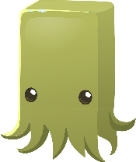 2. Hodnocení webových stránek bezobalových obchodůVyhledej si nějakou webovou stránku bezobalového obchodu. Co si o ní myslíš? Vyučující ti záměrně neposkytne žádný návodný pracovní list, jak webovou stránku hodnotit – důležité je to, co ty osobně vnímáš jako podstatné. Níže se ji pokus podrobně zhodnotit.Angličtina – popis obrázku1. Fráze pro popis obrázkuDokázal/a bys v angličtině popsat obrázek? Pro kvalitní popis je důležité znát úvodní fráze a také slova popisující umístění předmětu v prostoru. Nyní budete fráze probírat s vyučujícím. Ty z nich, které neznáš, si určitě zapiš – během programu se budou hodit!2. Popis vybrané webové stránkyNyní si vyzkoušíš použití frází v praxi. V rámci skupiny si zvolte jednu webovou stránku a tu (v angličtině) písemně popiš.Sdílení informací v dnešním světě1. Každá změna se počítá?Zamysli se nad následujícími otázkami. Co si myslíš? A myslí si to samé i tví spolužáci?Může tvůj osobní čin přispět ke změně?Jak můžeme v dnešní době informovat ostatní?2. Tvorba profilu žákůTématem tohoto bloku je šíření informací v dnešním světě. Jednou z možných platforem pro spolupráci je již zmíněný eTwinning. Právě teď si na něm vytvoříš svůj vlastní profil! Nejprve anglicky vyplň tabulku a poté poslouchej pokyny vyučujícího, který ti sdělí, jak informace do profilu zapsat.3. Představení webových stránekNyní budeme mít lekci informatiky! Dokázal/a bys vysvětlit, co znamenají níže uvedené pojmy?WEBOVÉ STRÁNKY		WEBOVÝ PROHLÍŽEČ		INTERNETHYPERTEXT			HTML			HTTP				URL4. On-line nástroj WebnodeA v samotném závěru tohoto projektového dne se konečně dostáváme k vlastní tvorbě webových stránek! Pozorně poslouchej vyučujícího, který ti předvede, jak webové stránky vytvořit a jak provádět základní úpravy. Vaším hlavním úkolem bude vytvořit podstránku „o nás“, kde uveřejníte své medailonky (kdo jste a co máte rádi). Díky tomu bude vaše webová stránka transparentní.Omezování odpadů – DIYUdržitelná móda1. Diskuse: móda a sociální médiaVítej ve čtvrtém projektovém dni! Ten začneme diskusí na téma móda a sociální média. Všiml/a sis někdy toho, jak se oblékají tví oblíbení youtubeři nebo blogeři? Propagují nějaké značky? Nebo mají dokonce vlastní merchandise? Diskutuj s vyučujícím a spolužáky. 2. Minimalistický šatníkVyhledej na internetu, co je to minimalistický šatník (anglicky capsule wardrobe). Zaměř se na tipy, jak tento šatník vytvořit!Workshop: výroba sáčku na svačinu1. Motivace a názorná ukázkaNosíš si do školy svačiny? Už ses někdy zamýšlel nad tím, v čem jsou zabalené? Může se jednat například o papírový ubrousek, potravinovou fólii nebo igelitový sáček. Všechny tyto obaly se po jednom či několika málo použitích stávají odpady. Jednou z možností, jak tyto odpady redukovat, je vytvořit si látkový sáček na svačinu, který je možné používat opakovaně. Tak jdeme na to!2. Výroba sáčku na svačinu1. Připravíme si látku a další pomůcky: jehlu, nit, nůžky, šňůrku a spínací špendlík.2. Obdélník přeložíme napůl a po rubu sešijeme boční strany – nahoře ale necháme prostor na okraj (cca 5 cm, ovšem záleží na tloušťce stahovací šňůrky).3. Horní okraj založíme a sešijeme tak, aby nám vznikl tunýlek na stahovací šňůrku (nesešíváme jej až do konce, musí nám vzniknout místo na protažení šňůrky tunýlkem).4. Obrátíme sáček rubem dovnitř.5. Protáhneme šňůrku tunýlkem (pro snazší protahování je vhodné na konec šňůrky připevnit spínací špendlík).6. Sáček je hotový!Zero waste stravování mimo domov1. Problémy a řešeníA u tématu produkce odpadů při stravování zůstaneme. Kupuješ si někdy jídlo s sebou? Jaké odpady jsou přitom produkovány? A jak je omezit? Do levého rámečku popiš problém (odpad, který je produkován) a do pravého jeho možné řešení.2. Sdílení nápadůNejvětší pokrok můžeme učinit díky spolupráci. Sdílej se svými spolužáky nápady na řešení daných problémů. Vymysleli tví spolužáci něco, co tebe nenapadlo?Zajímavé nápady spolužáků:Ideální webové stránky1. Brainstorming: ideální webové stránkyJak by podle tebe měly vypadat ideální webové stránky? Všechny nápady si zaznamenej, abys na ně při tvorbě nezapomněl/a!2. Copywriter aneb umění oslovit lidiVíš, kdo je to copywriter? Pozorně poslouchej prezentaci. Můžeš si poznamenat vše, co tě zaujme.3. Workshop – copywritingNyní si práci copywritera vyzkoušíš na vlastní kůži! Představ si, že spravuješ instagramový účet společnosti, která propaguje zero waste životní styl. K obrázkům se pokus vymyslet co nejvhodnější popisek, který bude zároveň originální a mohl by uživatele Instagramu zaujmout. Popusť uzdu své fantazii!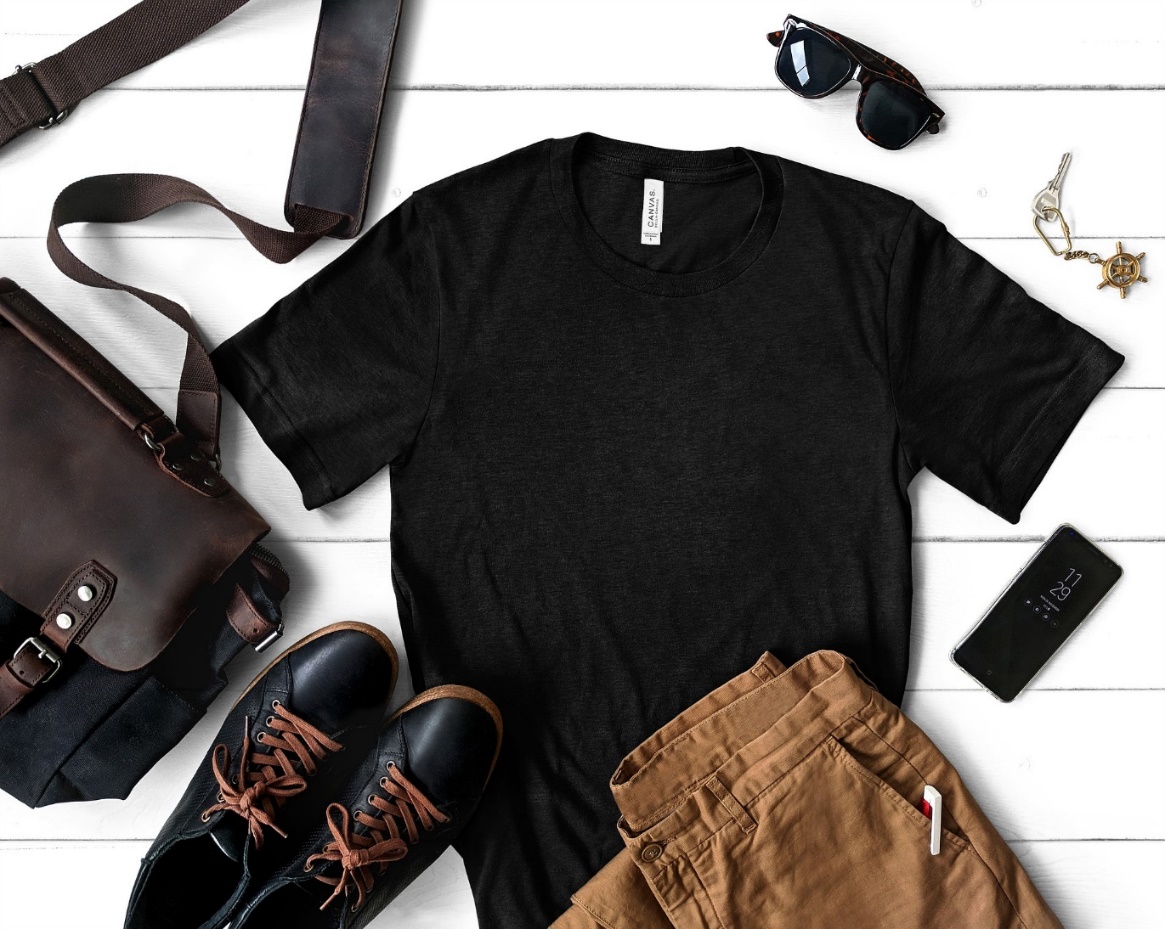 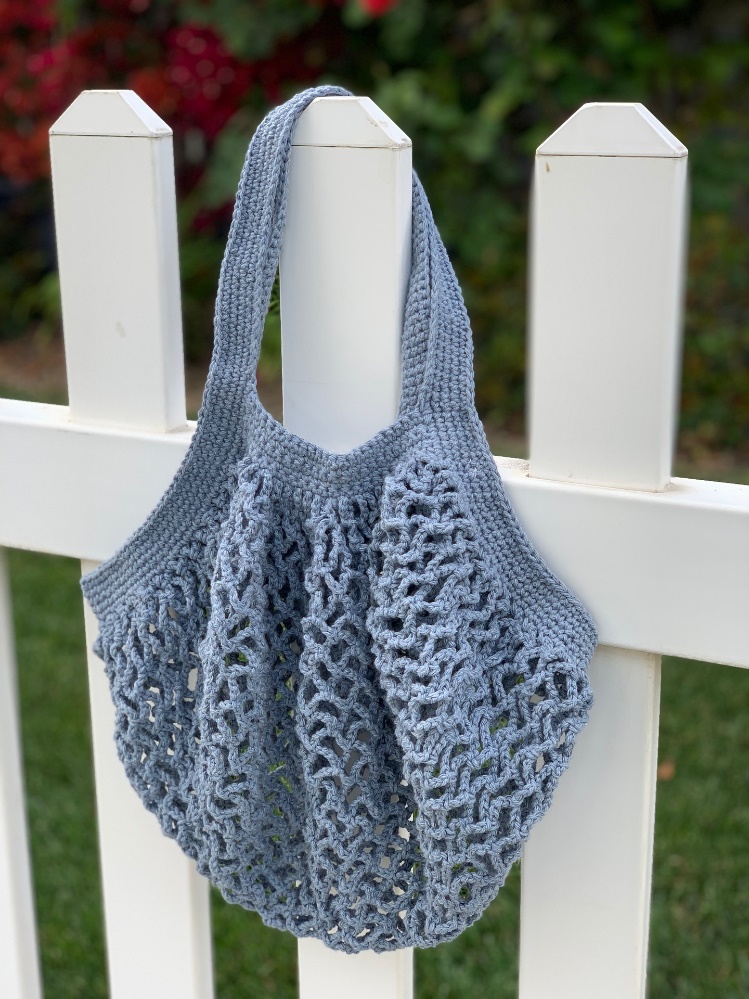 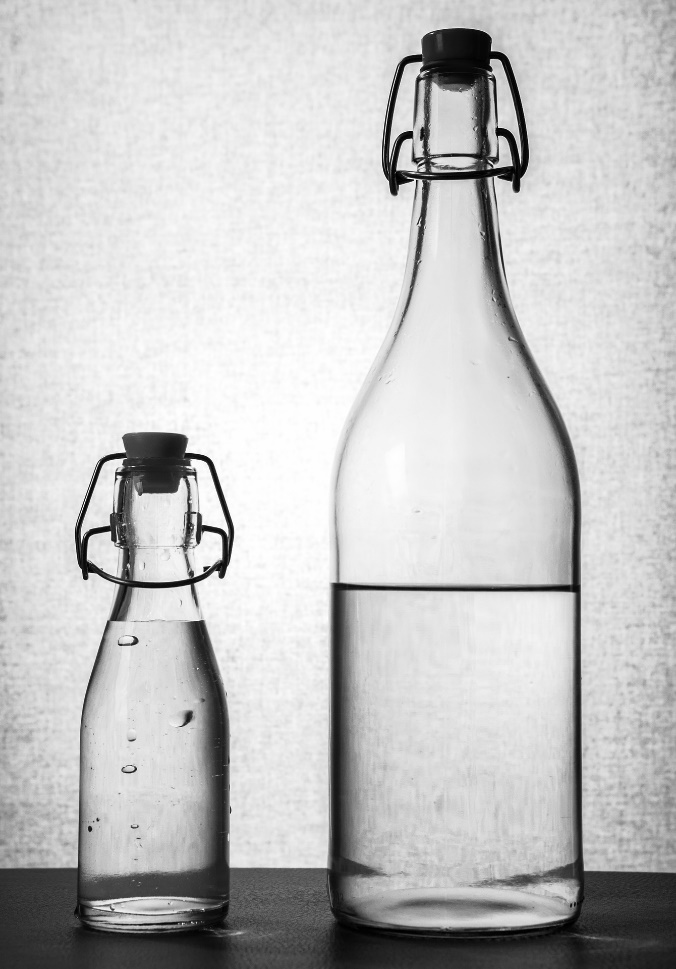 Tvorba webových stránek1. Koncept webových stránek2. Zpracování konceptu webových stránekMyslím, že jsi dostatečně připraven/a na vlastní tvorbu webových stránek! Víš, co by ti mohlo práci usnadnit? Vykřičníky a otazníky. Při práci nás mnohdy napadne spousta možností, jak projekt vylepšit, ale vždy můžeme pracovat jen na jedné jediné věci. Proto si k vykřičníku zapiš, co plánuješ na webu změnit – a jakmile to uděláš, poznámku si odškrtni. K otazníku si pak poznamenej otázky – ať už se týkají tématu, nebo tvorby webu. Můžeš o nich diskutovat se spolužáky nebo s vyučujícím.!?Webové stránky a jejich sdíleníTvorba webových stránek I1. Představení tématu webových stránekA je tady pátý projektový den! Ten začneme představováním tématu webových stránek, díky kterému zjistíš, čemu se věnují tví spolužáci. Abychom si procvičili angličtinu, představování proběhne právě v tomto cizím jazyce. Připrav si tedy několik vět v angličtině, kterými ostatním přiblížíš, na čem právě teď pracuješ!2. Tvorba webových stránekNyní máš prostor na svých webových stránkách nerušeně pracovat. Zde máš opět místo pro jakékoli poznámky. Co plánuješ na webových stránkách změnit? Na co se potřebuješ zeptat? Angličtina – fráze pro videochat1. Anglické fráze pro videochatDoplň fráze podle poslechu.JOHN: ____________________. Welcome to the call about our new websites.MONICA: Hello, Monica here.JOHN: Hi Monica. _________________?TOM: Hello! Yes, I am on the line.JOHN: Great. _______________________?MONICA: No, we are all.JOHN: O. K. ___________________?MONICA: Yes.TOM: Yes.JOHN: Perfect. __________________________________ called „Newwebsites.doc“? It contains information about the new websites.MONICA: I am sorry, I can’t find this document right now. __________________________________?JOHN: Yes, of course. ______________.(…)MONICA: Thank you, I got it now.JOHN: Great. What do you think about it?TOM: I really like the new design! In my opinion the main menu is too small.MONICA: I think the same. And what do you think about the background? Isn’t it too dark?TOM: I don’t xxxxxxxxxxxxxxxxxxxxxxx.JOHN: Sorry, Tom, we can’t hear you clearly. ______________________ ?TOM: __________. I don’t think that the background is too dark.JOHN: All right. Thank you all for your opinions. I also think that the menu is too small. O. K., _____________, bye!TOM: Thanks. Bye!MONICA: Goodbye everybody!A teď si procvičíš správnou výslovnost frází. Obdržíš jednu kartičku, kterou se budeš snažit co nejpřesněji vyslovit. Správnou výslovnost hodnotí tví spolužáci. Pokud budete mít dostatek času, můžete ve skupině (poté, co budete fráze vyslovovat nahlas) fráze pouze artikulovat – a ostatní budou hádat, o kterou frázi se jedná.2. Zkouška videochatuA na závěr anglického bloku fráze použiješ během scénky, kterou nacvičíš se spolužáky. Bude se jednat o videokonferenci – během scénky musí každý z vás promluvit alespoň dvakrát. Své promluvy si můžeš poznamenat níže – při předvádění scénky bys je ale měl/a umět.eTwinning1. Sdílení materiálůBěhem programu jsi pracoval/a na mnoha aktivitách. Která tě nejvíc bavila? A u které jsi na sebe byl/a pyšný/á? Vyber pár vytvořených materiálů (z tohoto sešitu), které bys chtěl/a sdílet s partnerskou školou. Materiál pečlivě vyfoť mobilním telefonem. Vyučující ti ukáže, jak materiály v rámci eTwinningu sdílet.2. Reagování na nahrané materiályNyní se podíváš na to, co sdílel tvůj zahraniční partner!Jaký materiál sdílený partnerskou školou tě nejvíce zaujal a proč?Tvorba webových stránek II1. Tvorba webových stránekA opět máš čas pracovat na svých webových stránkách. Tentokrát by ses měl/a od vizuální podoby webových stránek přesunout k obsahu – vytvoř různé příspěvky, které budou návštěvníky webu informovat o zvoleném tématu. Níže si poznamenej, jaké hlavní články bys chtěl/a na webových stránkách zveřejnit. (Můžeš si poznamenat, jak se bude příspěvek jmenovat a kde najdeš potřebné informace pro jeho sepsání.)2. Poskytnutí zpětné vazbyNyní v rámci skupiny poskytnete ostatním spolužákům zpětnou vazbu na jejich rozpracované webové stránky. Co se vám líbí? A co by naopak podle vás měli zlepšit? VideochatZpracování zpětné vazby1. Vyhodnocení zpětné vazbyVítej v šestém projektovém dni! Začneme jej vyhodnocením zpětné vazby. V závěru předchozího projektového dne jsi hodnotil/a webové stránky svých spolužáků – a oni hodnotili ty tvé. Nyní ti vyučující poskytne vyplněný pracovní list a tvým úkolem bude si jednotlivá hodnocení pročíst. Ke každému bodu zaujmi jedno ze tří níže uvedených stanovisek.2. Zapracování zpětné vazby, dokončení webových stránekPodle výše zpracované zpětné vazby pracuj ve svém týmu na webových stránkách. Během této aktivity je nutné webové stránky DOKONČIT – to, co nyní vytvoříte, bude vaše finální verze. Chtěli jste toho změnit ještě hodně? Vypracujte si list priorit a postupujte od toho nejdůležitějšího k tomu nejméně důležitému.Videochat: nácvik + realizace1. Nácvik videochatu Před vlastním videochatem je dobré si uvědomit, jaké zásady bychom měli dodržovat. 2. Videochat A je to tady! Videochat s partnerskou školou. Níže si můžeš udělat poznámky k tomu, co bys rád/a během videochatu řekl/a. Zajisté bude ale mnohem lépe působit, pokud poznámky nebudeš číst – během videohovoru by ses měl/a dívat do kamery. Hodně štěstí!Reflexe dosavadního průběhu vzdělávacího programu1. „Zpětná“ myšlenková mapa Co si z celého vzdělávacího programu odnášíš? Vyučující ti předloží myšlenkovou mapu, kde bude napsáno několik pojmů, se kterými ses během programu seznámil/a. Podívej se na ni a zkus odhadnout, kolik z nich bys dokázal/a správně vysvětlit. Tento odhad napiš do horního kolečka – do spodního pak napiš svůj výsledek.MYSLÍM, ŽE DOKÁŽU DEFINOVAT 			POJMŮVE SKUTEČNOSTI JSEM DOKÁZAL/A DEFINOVAT			POJMŮ2. Reflexe pomocí emotikonů a hashtagů Nyní se na chvilku zamysli nad celým vzdělávacím programem. Jaký zážitek byl pro tebe nejsilnější? Pokus se jej vyjádřit hashtagem. Následně jej připoj k některé z níže uvedených emocí.3. Ukončení šestého vzdělávacího dne A to je pro dnešek vše! Příště se uvidíme naposledy – doufám, že se na poslední projektový den těšíš! Budou totiž probíhat závěrečné prezentace webových stránek. Prezentování webových stránekPrezentování1. Příprava na prezentaciA je tu poslední projektový den! Jeho hlavním cílem je odprezentovat a zhodnotit vytvořené webové stránky. Nyní máš se svou skupinou prostor pro nacvičení prezentování. Co vše by měla prezentace obsahovat, najdeš níže v osnově.ÚVODpozdravení publikapředstavení skupinyOBSAHpředstavení zvoleného tématuodůvodnění volby tématuzáměr webu – k čemu by mohl sloužitUSPOŘÁDÁNÍ jakým způsobem je téma uspořádáno (hlavní stránka a vedlejší stránky webu)GRAFIKAobrázkydruh písmabarvyZÁVĚRukončení prezentaceprostor pro dotazypoděkování publiku2. Prezentování webových stránekKonec nácviku, jedeme naostro! Při vlastní prezentaci se soustřeď na svůj projev. Během ostatních prezentací máš ale také jeden úkol – sledovat své spolužáky a jejich výkon zhodnotit. K ruce máš pracovní list, který tě v hodnocení povede. Pečlivě si pročti, jak máš formulář vyplnit – v případě nejasností se zeptej vyučujícího.Hodnotí se třináct aspektů prezentace. Prvních sedm posuzuje prezentování jako takové: všimni si, jak prezentaci skupina uvedla a jak ji ukončila, zda prezentující mluvili hlasitě, plynule a spisovně, a také zhodnoť neverbální komunikaci – zejména oční kontakt a gesta. Následujících šest hledisek se týká webu. Vnímej, jak je web prezentován (jak skupina ovládá práci s projektorem), dále zda je web jako takový přehledný a zda jsou podle tebe barvy, typy písma a obrazové materiály zvolené správně. Na závěr se pokus zhodnotit originalitu webu. Každému hledisku přiděl body v rozmezí jedna až pět (používej prosím pouze celá čísla), přičemž jeden bod značí, že by se autoři v dané části měli zlepšit, naopak bodů pět znamená tvou naprostou spokojenost s daným aspektem. Svá stanoviska zakresli do následujících grafů. Chceš-li, můžeš prezentaci ohodnotit i slovně.3. Vyhodnocení zpětné vazbyA ještě jednou zpětná vazba – nyní ale nebudeš hodnotit druhé, ale sám/sama sebe! Jak sis podle svého názoru v prezentování a tvorbě webových stránek vedl/a? Vyplň pracovní list. Následně ti vyučující poskytne zpětné vazby, které o tvém výkonu vyplňovali druzí. Jsou formuláře shodné? Ve kterých aspektech ano, ve kterých ne? Čím si vysvětluješ rozdíly v hodnocení? V čem se zpětné vazby shodují:V čem se zpětné vazby neshodují:Zhodnocení vzdělávacího programu1. Zpětná vazba na vzdělávací programA jsme na konci vzdělávacího programu! Teď už nás čeká jen jeho zhodnocení. Níže je uvedeno osm aspektů programu. Tvým úkolem je seřadit aspekty podle toho, do jaké míry byly podle tvého názoru splněny. Na první místo umísti větu, se kterou nejvíce souhlasíš; na poslední pak tu, se kterou vůbec nesouhlasíš.Dále si prosím promysli, do jaké míry plánuješ redukovat odpady, které produkuješ. Nebudeš ale odpovídat slovně, místo toho vybarvi obyčejnou tužkou rámeček. Čím tmavší barvu zvolíš, tím odhodlanější ke změně jsi.2. Vyplnění výstupního dotazníkuJak na život bez odpadu 2Nyní tě poprosíme o vyplnění závěrečného dotazníku. Jedná se o podobný dotazník, jako jsi vyplňoval/a před začátkem programu. Cílem dotazníku je zjistit, jestli ti program přinesl něco nového, jestli tě bavil a jestli ses něco nového naučil/a. Opět se nejedná o test, takže tě nikdo známkovat nebude. Děkujeme za vyplnění!Podařilo se vám najít způsob, jak snížit množství odpadů ve společnosti?anoneDokázal/a jsi se zapojit do práce ve skupině?anoneLíbily se ti webové stránky, které jste vytvořili?anonePodařilo se vám připravit prezentaci vaší práce a odprezentovat ji před publikem?anoneDařilo se vám prezentovat své myšlenky v angličtině?anone3. Ukončení vzdělávacího programuA to je už opravdový konec! Celým programem jsi úspěšně došel/došla až sem, k tomu ti gratuluji. Doufám, že ses dozvěděl/a něco nového a že alespoň některé dovednosti se ti budou ve škole i mimo ni hodit. Měj se krásně! 1.2.3.4.5.6.7.8.SHIA SUKATHRYN KELLOGGBEA JOHNSONANITA VANDYKEMEGEAN WELDONLAUREN SINGERCo se mi líbilo?Co se mi nelíbilo?Jakými způsoby se snažili vystupující příběh prezentovat?Jméno a věk:Jaké předměty mě baví ve škole:Co rád/a dělám ve volném čase:Hello, it’s John speaking.Welcome to the call about our new websites.Hello, Monica here.Is Tom on the line?Are we waiting for anyone else?Is everyone ready to start?Do you have access to the document called „Newwebsites.doc“?Could you please send me a copy once again?Wait a minute.Sorry, Tom, we can’t hear you clearly.Could you please repeat that?Yes, I am on the line.Název hodnocené skupiny a webu:Název hodnocené skupiny a webu:CO OCEŇUJEMECO DOPORUČUJEME ZLEPŠITHodnotitel:Hodnotitel:Hodnotitel:Hodnotitel:Hodnotitel:Hodnotitel:Hodnotitel:Hodnotitel:Hodnotitel:Hodnotitel:Slovní hodnocení (volitelné)ZábavaProgram mě bavil, užil/a jsem si legraci.PřínosProgram byl přínosný, dozvěděl/a jsem se nové informace a získal/a nové dovednosti.AtmosféraAtmosféra během programu byla příjemná a uvolněná.AngličtinaAktivity na procvičení angličtiny byly zábavné a mnoho slovíček jsem předtím neznal/a.OrganizaceOrganizace programu byla jasná, nevadilo mi střídání prostoru (uvnitř x venku).NáročnostProgram byl náročný tak akorát, aktivity nebyly příliš lehké ani naopak příliš těžké.Individuální přístupBěhem programu jsem cítil/a podporu vyučujícího, který ke mně přistupoval individuálně.eTwinningSpolupráce s partnerskou školou proběhla v pořádku, byla zajímavou a obohacující součástí programu.